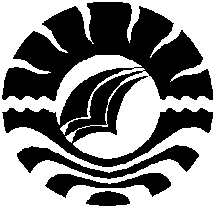 HASIL PENELITIANPENINGKATAN KEMAMPUAN MOTORIK HALUS ANAK MELALUI KEGIATAN MERONCE DI TK. ISKABIYAH KALOLING KABUPATEN BANTAENGNAJJEMAHPROGRAM STUDI PENDIDIKAN GURU PENDIDIKAN ANAK USIA DINI FAKULTAS ILMU PENDIDIKAN UNIVERSITAS NEGERI MAKASSAR2014